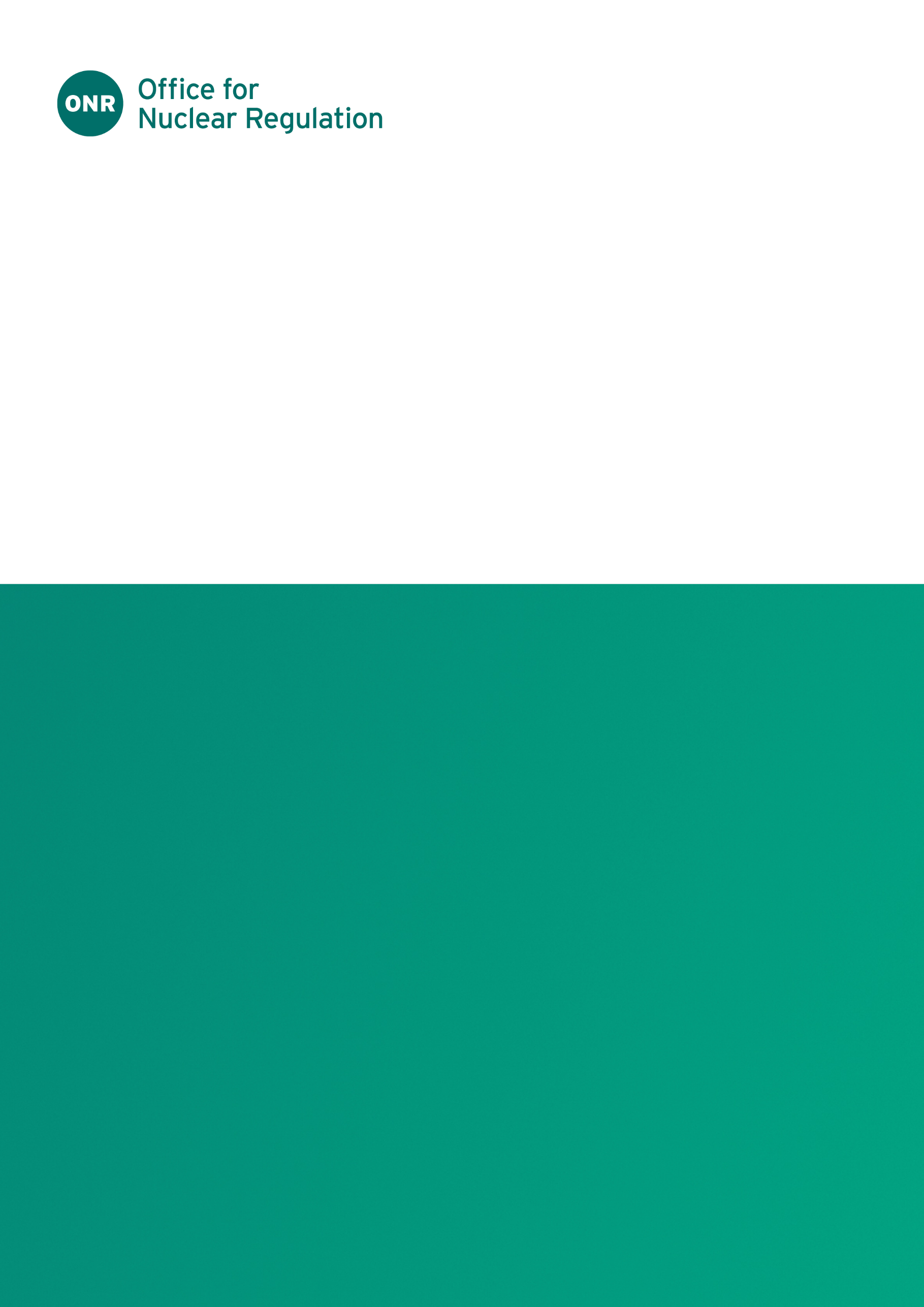 ONR Site Report - Report for period: 1 January – 31 March 2024Authored by: ONR Nominated Site InspectorApproved by: Acting Delivery Lead – SDFW DivisionIssue No.: Publication Date: April-2024ONR Record Ref. No.: 2024/17753 ForewordThis report is issued as part of ONR's commitment to make information about inspection and regulatory activities relating to the above site available to the public. Reports are distributed to members for the Sizewell Stakeholder Group and are also available on the ONR website (http://www.onr.org.uk/llc/).Site inspectors from ONR usually attend Sizewell Stakeholder Group meetings where these reports are presented and will respond to any questions raised there. Any person wishing to inquire about matters covered by this report should contact ONR.Contents1.	Inspections	42.	Routine Matters	43.	Non-Routine Matters	64.	Regulatory Activity	75.	News from ONR	86.	Contacts	8InspectionsDate(s) of InspectionThe ONR site inspector made inspections on the following dates during the report period [01 Jan – 31 Mar 2024]16th January 202424th January 2024Routine MattersInspections Inspections are undertaken as part of the process for monitoring compliance with: the conditions attached by ONR to the nuclear site licence granted under the Nuclear Installations Act 1965 (NIA65) (as amended); the Energy Act 2013the Health and Safety at Work etc Act 1974 (HSWA74); and regulations made under HSWA74, for example the Ionising Radiations Regulations 2017 (IRR17) and the Management of Health and Safety at Work Regulations 1999 (MHSWR99). The inspections entail monitoring the licensee’s actions on the site in relation to incidents, operations, maintenance, projects, modifications, safety case changes and any other matters that may affect safety. The licensee is required to make and implement adequate arrangements under the conditions attached to the licence in order to ensure legal compliance. Inspections seek to judge both the adequacy of these arrangements and their implementation.In this period, routine inspections of Sizewell A covered the following: LC32 – Accumulation of Radioactive Waste and LC34 – Leakage and Escape of Radioactive MaterialThis inspection, which was rated “green” under the ONR Inspection Rating Guide, judged the adequacy of the sites arrangements and their implementation against the expectations associated with LC32 and LC34. The inspection was devised to sample  the licensee’s arrangements for waste management, which was undertaken jointly with an inspector from the Environment Agency. The inspection concluded that Sizewell A has a mature set of arrangements for LC32 and LC34, and that they are being implemented adequately on site. It also concluded that waste arisings are tracked adequately from creation through to transfer offsite for disposal, and good housekeeping of waste facilities was evident.Construction (Design and Management) (CDM) Regulations 2015This inspection, which was rated “green” under the ONR Inspection Rating Guide, judged compliance with the CDM 2015 regulations, focussing on the turbine hall demolition project. The inspection concluded that site and contract partner had adequate arrangements for compliance with the CDM 15 regulations, that they are implemented adequately, and that health and safety management within the turbine hall were satisfactory.Members of the public, who would like further information on ONR’s inspection activities during the reporting period, can view site Intervention Reports at www.onr.org.uk/intervention-records on our website www.onr.org.uk. Should you have any queries regarding our inspection activities, please email contact@onr.gov.uk.Other WorkThe site inspector attended site to meet with various members of the site team, and to receive updates on various projects. The site inspector also met with the site’s safety representatives and attended the January 2024 Site Stakeholder Group meeting.Non-Routine MattersLicensees are required to have arrangements to respond to non-routine matters and events. ONR inspectors judge the adequacy of the licensee’s response, including actions taken to implement any necessary improvements. There were no such matters or events of significance during the period.Regulatory ActivityONR may issue formal documents to ensure compliance with regulatory requirements. Under nuclear site licence conditions, ONR issues regulatory documents, which either permit an activity or require some form of action to be taken; these are usually collectively termed ‘Licence Instruments’ (LIs) but can take other forms. In addition, inspectors may take a range of enforcement actions, to include issuing an Enforcement Notice. No LIs, Enforcement Notices or Enforcement letters were issued during this period.News from ONRFor the latest news and information from ONR, please read and subscribe to our regular email newsletter ‘ONR News’ at www.onr.org.uk/onrnews.ContactsOffice for Nuclear RegulationRedgrave CourtMerton RoadBootleMerseysideL20 7HSwebsite: www.onr.org.ukemail: 	Contact@onr.gov.ukThis document is issued by ONR. For further information about ONR, or to report inconsistencies or inaccuracies in this publication please visit http://www.onr.org.uk/feedback.htm. If you wish to reuse this information visit www.onr.org.uk/copyright.htm for details. For published documents, the electronic copy on the ONR website remains the most current publicly available version and copying or printing renders this document uncontrolled.ONR Site Report – 